  SFSU College of Extended Learning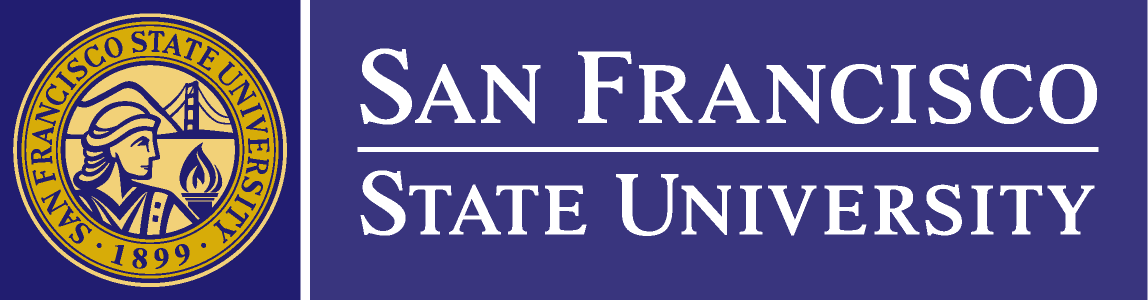 835 Market Street, 6th FloorSan Francisco, CA  94103SMM 9340Search Engine Marketing: SEO and SEMSyllabusCourse ScheduleSaturday 12/09/2017Saturday 12/16/20179:30 AM – 4:30 PM9:30 AM – 4:30 PMInstructorSuse Barnessuse@susby.comCourse Introduction/Course DescriptionThis course explores the power of search engines and how traditional and social media impact search engine rankings. The best way to achieve maximum visibility online is to have a strong search and social strategy. We will look at tools and strategies to increase the visibility of one’s brand in an ever-changing digital and social landscape. Student Learning Outcomes:Understand how search engines rank sites Differentiate among the different blogging toolsOptimize a blog post or pageDescribe the value of analytics for measuring performanceKnow the difference among SEO, SEM, PPC and SMOGrading CriteriaStudents earn credit based on a combination of full attendance, active participation, and completion of all assignments at a satisfactory level. Students who fail to meet those criteria will receive a no-credit. See below for the incomplete coursework policy.Class ScheduleReading and Primary Resources for Class Content
Digital or hardcopy course reader will be provided. Attendance PolicyProfessional development courses at San Francisco State Extended Learning involve hands-on learning, including in-class discussions, activities and presentations. Therefore, to complete this course successfully, full attendance is required at all class meetings. If you must miss any hours of a class due to an emergency, please contact both your instructor and program director (abrosnan@sfsu.edu) to determine next steps, which may include third-party documentation such as a doctor’s note, make-up of all work and assignments, and/or alternate arrangements.  Incomplete CourseworkRequesting an Incomplete grade may be possible, but there are strict University policies around this option; please see “Incomplete Authorized (I) Grade” at http://bulletin.sfsu.edu/gator/grading/Grading_Gators_and_Systems. Also, see http://www.cel.sfsu.edu/register/grades.cfm.Dropping a CourseStudents should be aware of SFSU Drop/Refund guidelines available at http://cel.sfsu.edu/register/drops-refunds.cfm.  To drop a course, students must submit a College of Extended Learning add/drop form in person or call 415.405.7700 (option 5). Students with DisabilitiesStudents with disabilities who need reasonable accommodations are encouraged to contact the instructor and program director (abrosnan@sfsu.edu).  The Disability Programs and Resource Center is available to facilitate the reasonable accommodations process. The DPRC, located in SSB 110, can be reached by telephone at 338-2472 (voice/TTY) or by e-mail at dprc@sfsu.edu.Emergency EvacuationsStudents are responsible for studying the emergency exit maps posted in their classroom and for complying with direction from faculty and staff during emergency evacuations, whether drills or actual.WeekDateAgenda112/09/2017SetupSEO Blog OptimizationReview of Optimized Blog PostsSMOStrategy and Best Practices212/16/2017More SEOLink Building Paid Search – AdWordsAdvanced Analysis and ReportingSite ClinicsQ&A